Приложение №4 к Правилам предоставления услуг АО «ДРАГА» посредством электронного сервиса «Электронное голосование» 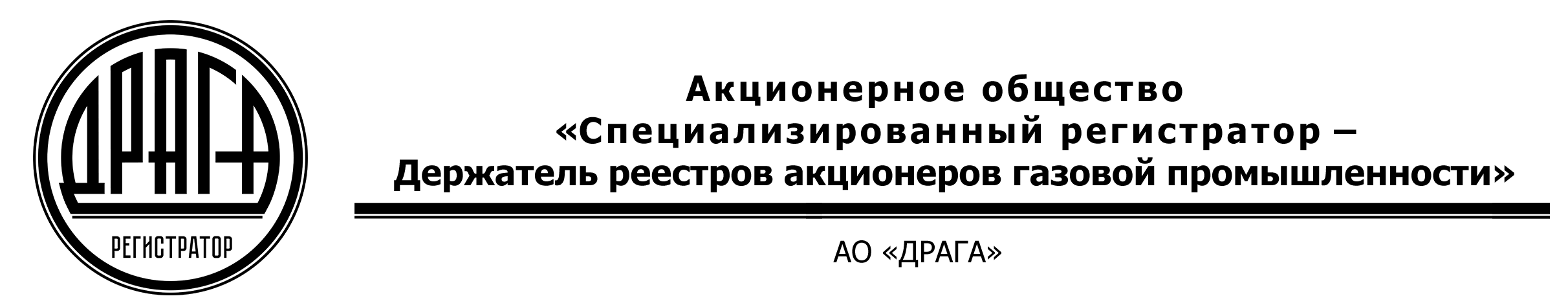 ПАМЯТКА ПО АВТОРИЗАЦИИв сервисе «Электронное голосование»На основании предоставленного ЗАЯВЛЕНИЯ о предоставлении доступа к сервису «Электронное голосование» от  _________________________________________________Ф.И.О.                                                    Вам предоставлены следующие идентификаторы:                      для доступа к cервису «Электронное голосование»Доступ к Сервису «Электронное голосование» (далее – сервис ЭлГол) осуществляется в сети Интернет на официальном сайте АО «ДРАГА» - https://elgol.draga.ru.Предоставленные (временные) логин/пароль (далее – аутентификационные данные) активируются в течение рабочего дня с даты предоставления Заявления о предоставлении доступа к сервису ЭлГол и получения настоящей Памятки. При первичном входе в сервис ЭлГол необходимо изменить предоставленный (временный) пароль на постоянный (собственный) для последующего входа, в соответствии с требованиями, указанными в сервисе ЭлГол.Сохранность и неразглашение полученных аутентификационных данных обеспечивается Пользователем сервиса ЭлГол. Пользователь несет персональную ответственность за обеспечение конфиденциальности своих аутентификационных данных сервиса ЭлГол.В случае компрометации, утери своих аутентификационных данных или возникновения подозрения в том, что ими воспользовалось постороннее лицо, необходимо незамедлительно уведомить Регистратора о необходимости блокировки доступа к сервису ЭлГол и смены пароля по телефону: +7 (495) 123-30-90. ул. Новочеремушкинская, д. 71/32,г. Москва, 117420, Российская ФедерацияТел. (495) 719-40-44, (499) 550-88-18info@draga.ru, www.draga.ruОГРН 1037739162240 логинпароль